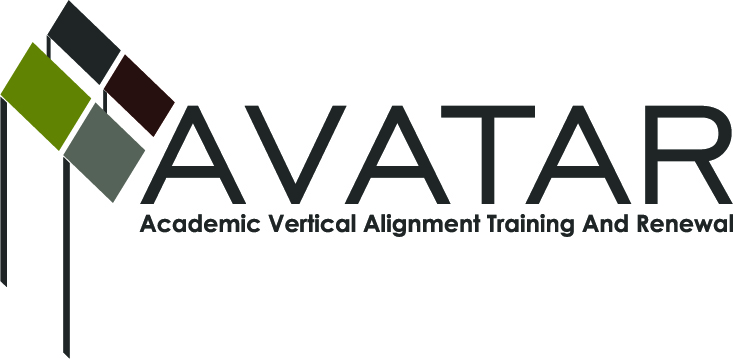 AVATAR Partnership Region: _____15_____________Meeting/Session Documentation FormForm should be completed after each meeting and given to the Regional AVATAR Coordinator/FacilitatorAgenda Format Key:  P = Presentation, F = Feedback, D = Decision-Making, W = Work Group, O = Other, with explanationAVATAR Meeting MinutesMeeting Participant ListMeeting:Meeting Purpose:Determine agenda for round table discussion.Determine agenda for round table discussion.Determine agenda for round table discussion.Determine agenda for round table discussion.Determine agenda for round table discussion.Date:1/17/13Start Time:3:00End Time:4:30Meeting Coordinator/ Facilitator:Karan DuweLocation:Location:Region 15 ESCRegion 15 ESCMeeting Recorder:Karan DuweMeeting Timekeeper:Meeting Timekeeper:Laurence MusgroveLaurence MusgroveTimeTopicFormatDiscussion LeaderDesired Outcome3:00Essays and rubricsFLaurence MusgroveConsensus on use for RT discussion3:30Format for round table discussionFLaurence MusgroveConsensus on agenda for RT discussion3:45Date and timeDClaudia BecerraKaran DuweSet date and times and refreshments4:00Assign duties for RT nightDKaran DuweGroup will lead discussions and present info on AVATAR project.Action ItemPerson ResponsibleDue DateCopies of Rubrics and essays for discussionKaran Duwe2/7/13Order snacks for meetingKaran Duwe2/7/13Invite teachers to RT discussionClaudia Becerra, Jean Hase, Connie Lindsey2/7/13NotesNotesNotesTable tents for name tags will be available for all participantsAgenda: Background to project Lorenzo, KaranPurpose, LaurenceTask leader, rank essaysDiscuss essays(examples of early college writing)RankRubricsConversation about expectationsTable leaders will report out to groupCourse Packet purpose (copies of course packet sample)(copy of those in attendance)Volunteers to work on course packet.Dates set (2/21, 3/7, 3/21, 4/4,) Time TBD  4 meeting commitment 4/18 celebration date (catered dinner here) Kenny Blanyck Visuals on PowerPoint to help set the tone and objectives for the evening.  Laurence Musgrove volunteered to create those.Table tents for name tags will be available for all participantsAgenda: Background to project Lorenzo, KaranPurpose, LaurenceTask leader, rank essaysDiscuss essays(examples of early college writing)RankRubricsConversation about expectationsTable leaders will report out to groupCourse Packet purpose (copies of course packet sample)(copy of those in attendance)Volunteers to work on course packet.Dates set (2/21, 3/7, 3/21, 4/4,) Time TBD  4 meeting commitment 4/18 celebration date (catered dinner here) Kenny Blanyck Visuals on PowerPoint to help set the tone and objectives for the evening.  Laurence Musgrove volunteered to create those.Table tents for name tags will be available for all participantsAgenda: Background to project Lorenzo, KaranPurpose, LaurenceTask leader, rank essaysDiscuss essays(examples of early college writing)RankRubricsConversation about expectationsTable leaders will report out to groupCourse Packet purpose (copies of course packet sample)(copy of those in attendance)Volunteers to work on course packet.Dates set (2/21, 3/7, 3/21, 4/4,) Time TBD  4 meeting commitment 4/18 celebration date (catered dinner here) Kenny Blanyck Visuals on PowerPoint to help set the tone and objectives for the evening.  Laurence Musgrove volunteered to create those.Table discussions:Rank the essays. They are all Narratives. Reflections on the good, bad and ugly.Discuss the rubrics. Useful, confusing?  Does it meet college readiness standards? Does it relate EOCs?Discuss what grade would be assigned.Expectations of types of writing. Is the focus of EOC writing the same as college expectations? Writing types , narratives, essays, length.Stipend details:  ssn?  What all do we need?Follow up in spring of next year to see if it needs to be revisited.  If state changes occur, what changes need to be made?Resource sharing.AVATAR advisory team?   Advisor groups for college ready kids.  Concho Valley Teachers of English has website that teachers can share resources  Life beyond the project.Snacks, Cheese, crackers, fruit, veggie trays, chocolate, cookies.  Tea, coffee, water Prepare Algebra teachers/Mathematics? When do we begin this process?Table discussions:Rank the essays. They are all Narratives. Reflections on the good, bad and ugly.Discuss the rubrics. Useful, confusing?  Does it meet college readiness standards? Does it relate EOCs?Discuss what grade would be assigned.Expectations of types of writing. Is the focus of EOC writing the same as college expectations? Writing types , narratives, essays, length.Stipend details:  ssn?  What all do we need?Follow up in spring of next year to see if it needs to be revisited.  If state changes occur, what changes need to be made?Resource sharing.AVATAR advisory team?   Advisor groups for college ready kids.  Concho Valley Teachers of English has website that teachers can share resources  Life beyond the project.Snacks, Cheese, crackers, fruit, veggie trays, chocolate, cookies.  Tea, coffee, water Prepare Algebra teachers/Mathematics? When do we begin this process?Table discussions:Rank the essays. They are all Narratives. Reflections on the good, bad and ugly.Discuss the rubrics. Useful, confusing?  Does it meet college readiness standards? Does it relate EOCs?Discuss what grade would be assigned.Expectations of types of writing. Is the focus of EOC writing the same as college expectations? Writing types , narratives, essays, length.Stipend details:  ssn?  What all do we need?Follow up in spring of next year to see if it needs to be revisited.  If state changes occur, what changes need to be made?Resource sharing.AVATAR advisory team?   Advisor groups for college ready kids.  Concho Valley Teachers of English has website that teachers can share resources  Life beyond the project.Snacks, Cheese, crackers, fruit, veggie trays, chocolate, cookies.  Tea, coffee, water Prepare Algebra teachers/Mathematics? When do we begin this process?NameTitleOrganization/InstitutionKaran DuweESC 15Jean HaseTeacherSAISDNancy TreadwellInstructorHoward CollegeAngie FrageInstructorASULaurence MusgroveTeacherASUClaudia BecerraTeacherSAISDGwen ParsonsTeacherHoward CollegeTerrie PhillipsDirector of AP, GT SAISDLee Ann ByrdDeanHoward College